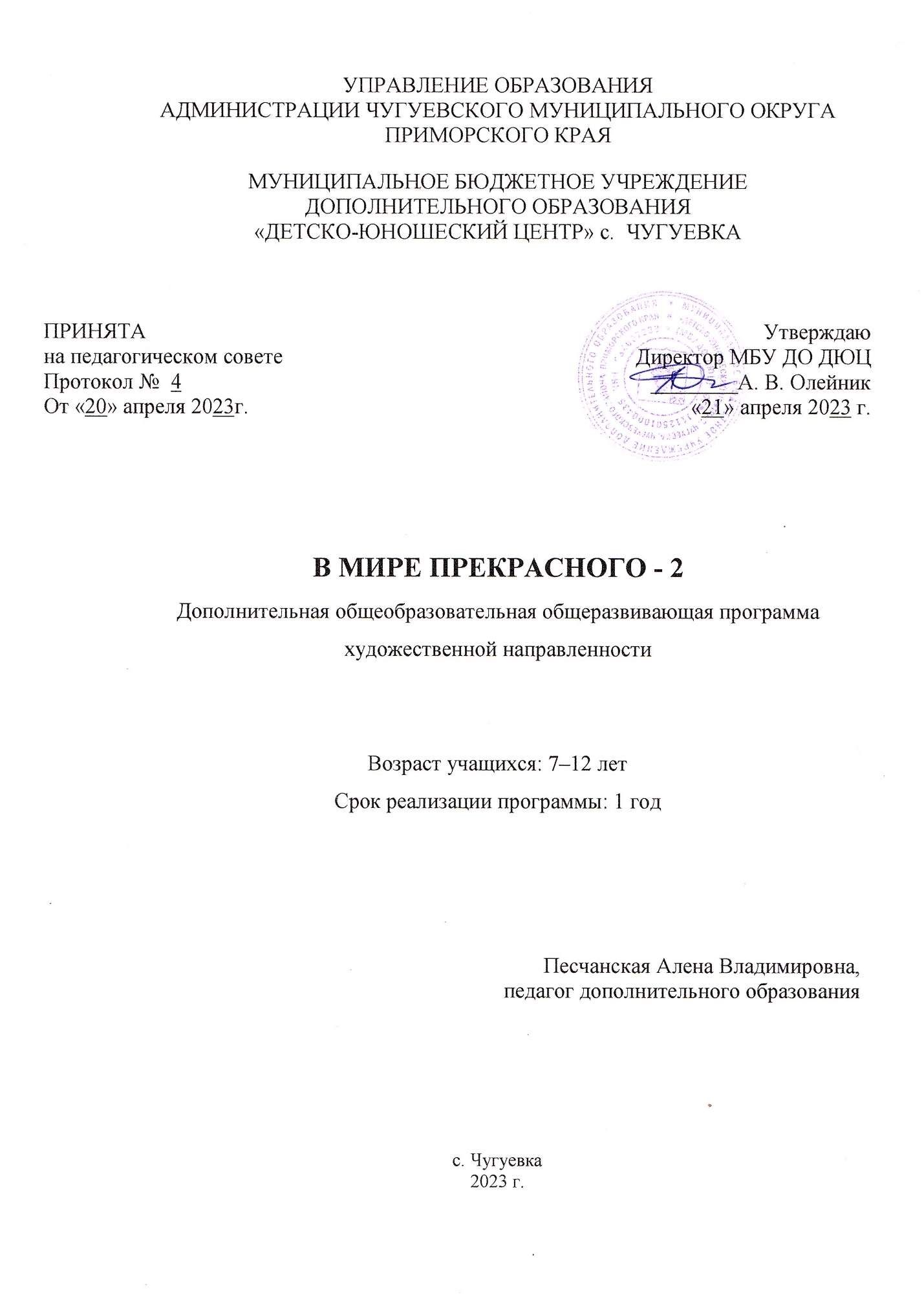 Раздел № 1 ОСНОВНЫЕ ХАРАКТЕРИСТИКИ ПРОГРАММЫ1.1 Пояснительная запискаАктуальность программы состоит в том, что она доступна и удобна в живописном материале: гуаши, акварели, восковых мелках, графических мелках, масляных красках; позволят без лишних затрат реализовать творческий всплеск и освоить практические азы изобразительного искусства. Дополнительная общеразвивающая программа «В мире прекрасного» имеет художественную направленность. Она направлена на изучение живописи, формирование духовного мира обучающихся посредствам воздействия на их чувства и эмоции, обучение практическим умениям и навыкам. Возможность работать любыми художественными материалами. Ознакомление с творчеством выдающихся художников прошлого и настоящего. Уровень реализации программы – базовый.  За год обучения по программе «В мире прекрасного 2» обучающимся необходимо дать элементарные знания художественно-изобразительной грамоты, научить практическим умениям и навыкам работы в различных техниках, научить создавать живописные работы, используя разнообразный материалы, привить умение использовать специальные термины в практической работе в различных жанрах и техниках изобразительного искусства. Программа является модифицированной, она разработана на основе авторской   программы И.И. Волобуевой и типовых программ по изобразительному искусству.Отличительные особенности программы в том, что детям, занимающимся по данной программе важно освоить или попробовать себя в ряде техник по искусству, в ряде направлений, это позволит ребенку найти тот вид деятельности, где бы он наилучшим образом смог реализовать собственные возможности, а также поддержит интерес к художественному творчеству, откроет в себе художника, именно такую возможность предоставляют занятия художественным творчеством в творческом объединении. Эта программа предназначена для развития творческих способностей детей в различных видах художественно деятельности. Она дает развитие у детей уверенности в себе и формирование самооценки, восполняет пробелы художественно образования дошкольников и школьников, в особенности в плане приобретения ими практических навыков работы с разнообразными художественными материалами, программа способствует лучшему пониманию произведений искусства, развитию воображения, нравственно-эстетической культуры личности. А также знакомит обучающихся с различными нетрадиционными техниками рисования. Адресат программы: программа предназначена для детей в возрасте от 7 до 12 лет. Начало школьного обучения означает переход от игровой деятельности к учебной как ведущей деятельности младшего школьного возраста, в котором формируются основные психические новообразования. В этом возрасте основной ведущей деятельностью становится учение, важнейшей обязанностью – обязанность учиться, приобретать знания. Это серьёзный труд, требующий организованность, дисциплину, волевые усилия ребенка. Численный состав: оптимально количество обучающихся 10 человек. Набор детей производится в начале учебного года по итогам прохождения программы «В мире прекрасного» первого года обучения. Состав группы постоянный.  Допускается дополнительный набор детей в течение полугода на вакантные места по результатам тестирования.  Программа разработана для малокомплектных групп детей  младшего школьного возраста, увлекающихся изобразительной деятельностью, а так же для детей из многодетных, малообеспеченных семей, детей-инвалидов, детей находящихся в иных трудных жизненных ситуациях.В работе объединений при наличии условий и согласия руководителя объединения могут участвовать совместно с несовершеннолетними учащимися их родители (законные представители) без включения в основной состав (Порядок, п.16). Форма обучения по программе - очная.   «Допускается сочетание различных форм получения образования …» (Закон № 273-ФЗ, гл. 2, ст. 17, п. 4) - дистанционная, групповая или индивидуально-групповая, индивидуальная, очно-заочная.   В творческом объединениях возможна организация образовательного процесса в соответствии с индивидуальными учебными планами. Объём программы и сроки реализации «В мире прекрасного».Общая   продолжительность обучения составляет 216   учебных часов. Программа рассчитана на 1 год обучения. Режим занятий: Занятия учебных групп проводятся 2 раза в неделю по 3 часа с 10-минутным перерывом для отдыха обучающихся и проветривания кабинета. При определении режима занятий учтены санитарно-эпидемиологические требования к учреждениям дополнительного образования, смена различных видов деятельности во время проведения занятий. 1.2 Цель и задачи программыЦель программы - формирование первоначальных знаний умений и навыков по изобразительному искусству у детей дошкольного и младшего школьного возраста, через приобретение опыта работы в различных видах художественно-творческой деятельности, разными художественными материалами.Задачи программы:Воспитательные:- воспитывать активность, самостоятельность, ответственность, трудолюбие;- воспитывать дисциплинированности, аккуратности, бережливости;- воспитывать целеустремленности, настойчивости в достижении результата;- формировать систему нравственных межличностных отношений, культуру общения, умение работы в группах через работу над коллективными работами и работу на занятиях объединения.- прививать умение ценить свой труд и труд своих товарищей, педагога;- воспитывать в учащихся любовь к своей родине, к традиционному народному искусству;- добиваться максимальной самостоятельности детского творчества.- приобщать детей к наследию отечественного и мирового искусства.- воспитывать детей эстетически, сформировать их духовную культуру и потребность постоянно общаться с изобразительным искусством, воспитывать уважительное отношение к труду художников;Развивающие:- выработать у детей способность видеть цвет, умение получать на палитре составные цвета путем смешивания главных красок, выражать цветом многообразие характеров и настроение увиденного; - развивать практические навыки работы простым карандашом, фломастером, шариковой или гелиевой ручкой, углём, пастелью, тушью, восковыми мелками, красками; - развивать у детей мелкую моторику пальцев рук, воображение, образное мышление, пространственные представления, сенсорные навыки, через обучение рисования с натуры, по памяти, по представлению, выполнение творческих заданий в разнообразных приемах и техниках; - развивать художественный кругозор и совершенствовать эстетический вкус путём знакомства с особенностями работы в области изобразительного искусства; - развивать коммуникативные умения и навыки, обеспечивающие совместную деятельность в группе, сотрудничество, общение (адекватно оценивать свои достижения и достижения других, оказывать помощь другим, разрешать конфликтные ситуации). - развивать способность регулировать свои чувства сдерживать их нежелательное проявление. Обучающие:- познакомить учащихся с произведениями разных видов и жанров изобразительного искусства; -  формировать представления об основных понятиях: формы предмета, контрастные формы, симметрия и асимметрия, стилизация, орнамент, через выполнения практических заданий; - познакомить учащихся с различными типами кистей, приемами работы с ними;- научить основам рисования с натуры, по памяти и воображению,- научить передавать в рисунках форму, пропорции, объём, перспективу, светотени, композицию;- дать представления учащимся о различных видах красок, их свойствах и особенностях, через знакомство с художественно-выразительными средствами.1.3 Содержание программыУчебный планСодержание учебного плана1.Раздел: Введение.1.1 Тема: Вводное занятие.Теория. Знакомство с программой. Знакомство с новыми видами изобразительного искусства. Изучения особенностей второго года обучения. Цель и задачи программы. Знакомство с учебным планом второго года обучения. Режим работы. Правила внутреннего распорядка учреждения. Устав учреждения. Основные формы работы. Практическое занятие.   Игра: «Угадай цвет».1.2 Тема: Правила безопасности в изостудии.Теория. Беседа по охране труда. Техника безопасности в изостудии. Организация рабочего места. Знакомство с художественными материалами и оборудованием. Техника безопасности при использовании разных инструментов. Техника безопасности в учреждении.Практическое занятие. Эвакуация в различных ситуациях. Организация рабочего места. Рациональное расположение инструментов и материалов на рабочем месте. Правильное положение рук и туловища во время работы. Разгадывание кроссворда на тему: «Осенний пейзаж». Входная диагностика. Анкетирование обучающихся.2. Раздел: Королева Живопись.Теория. Основы цветоведения. Ни для кого не секрет, что цвет – одно из важных средств изображения. И естественно, имея правильное представления о цветоведении в живописи, мы можем правильно и разумно применять его в живописных картинах. Цвет можно «заставить» работать на нас. А для этого нужно разобраться и понять, как же это сделать, не забывая о том, что каждому из нас свойствен свой способ восприятия цвета и его передачи.2.1 Тема: Гармония цвета.Теория. Цветовая гармония – это сочетание отдельных цветов или цветовых множеств, образующие органическое целое и вызывающие эстетическое переживание. Различные сочетания одного и того же цвета. Знакомство с гармоническим сочетанием цвета и «красочным винегретом».Практическое занятие. Примерные задания: «Дары осени», «Праздничный букет», «Осенние чудеса».2.2 Тема: Контраст цвета.Теория. Понимание цветового контраста часто эквивалентно пониманию дополняющих цветов – цветов на противоположных сегментах цветового круга. Цвета, прямо противоположные друг другу на цветовом круге, обеспечивают максимальный контраст. Три пары контрастных цветов: жёлтый – синий, красный – зелёный, оранжевый – фиолетовый. Использование контраста цвета для выделения главного.Практическое занятие Примерные задания: «Огни цирка», «Сказочная птица», «Теремок».2.3 Тема: Цветные кляксы.Теория .Умение смешивать краски и получать красивые цветовые пятна. Получение пятна-отпечатка в технике «монотипия». Дорисовка красочного пятна.Практическое занятие. Примерные задания: «Цветные сны», «Волшебные бабочки», «Чудо-юдо».2.6 Тема: Оформительские работы.Теория. Ознакомление обучающихся с основами художественно-оформительской работы.В оформительские работы входят выполнение несложных оформительских работ, выставки из детских работ, праздничное оформление.Практическое занятие: «По следам амурского тигра», «Золотая осень», «День урожая», «Грибная поляна»3. Раздел: Азы композиции.Теория. Любой рисунок начинается с композиционного размещения изображений на листе бумаги. От того, как скомпоновано то или иное изображение, во многом зависит общее впечатление от рисунка. Знакомство с основными правилами композиционного построения на листе бумаги (вертикальный и горизонтальный формат листа).3.1 Тема: Линия горизонта.Теория. Изменение горизонта и его высоты от точки зрения. Линия горизонта – граница между небом и землей.Практическое занятие. Примерные задания: «Восход солнца», «Полёт птиц», «Морские дали»3.2 Тема: Композиционный центр.Теория. Композиционный центр – это доминирующее пятно. Композиционный центр – это объект, к которому, по задумке художника, должен стремится глаз зрителя – центральный элемент рисунка. Художнику очень важно уметь определить композиционный центр и сделать на нем акцент в своей работе.Практическое занятие. Примерные задания: «Мой любимый цветок», «На берегу моря», «Ночной город», «Моя любимая сказка», «Цветочная поляна».3.3 Тема: Ритм и движение.Теория. Ритм — это чередование каких-либо элементов в определенной последовательности. Композиция как ритм пятен. Разнообразные варианты ритмических пятен для передачи движения в композиции.Практическое занятие. Примерные задания: игровые упражнения на тему «Морские волны», «Дедушкин забор», «Воздушные облачка». 3.4 Тема: Выставочные работы.Теория. Выставочная деятельность – это интересный, а самое главное творческий и не такой простой, как может показаться на первый взгляд процесс, требующий профессиональных знаний, художественного вкуса, опыта. Выставочная деятельность имеет особенное значение для обучающихся, поскольку оказывает существенное влияние на повышение уровня и качества творческих работ.Практическое занятие. «Мой учитель», «Люблю тебя моё Приморье», «Земля талантов», «Символ года», «Радуга талантов».3.5 Тема: Экскурсия на выставку в музей.Практическое занятие. Художественные выставки и выставки декоративно прикладного творчества в музеи А.А.Фадеева «Земля талантов», «Радуга талантов».4.Раздел: Азбука рисования.4.1 Тема: Пропорции.Теория. Пропорция — это гармонизация формы художественного произведения, пропорциональность — ее эстетическое качество. Соразмерность частей образует красоту формы. В основе определения пропорций лежит метод сравнения. Все эти свойства лежат и в основе грамотного рисунка. В художественной практике существует известный метод определения пропорций, называемый визированием. Практическое занятие. «Большое и маленькое», «Узкое и широкое»4.2 Тема: Плоскостное и объёмное изображение.Теория.Плоскостное или объёмное изображение предметов в рисунке. Передача плоской фигуры линией, а объёмной фигуры – линиями и светотенью. Длина, ширина и высота объёмных тел (куб, шар, пирамида). Похожесть плоских форм (фигуры) на силуэты (квадрат, круг, треугольник).Практическое занятие. Примерные задания: «Геометрический коврик», «Эскиз витража», «Любимые игрушки», «Конструктор».4.3 Тема: Рисование с натуры и по памяти.Теория.Изучение натуры. Рисование с натуры – процесс изображения, основанный на непосредственном наблюдении объекта. К выполнению работы с натуры мы относим рисование натюрмортов, овощей и фруктов, предметов быта, пейзажей, животных, человека и т.д. Рисовать с натуры можно всё, что окружает учащегося в процессе обучения изобразительному искусству в системе дополнительного образования.Рисование по памяти, с использованием зрительных представлений, полученных ранее в результате наблюдений и натурных зарисовок.Практическое занятие. Примерные задания: «Зарисовки предметов быта», «Зарисовки чучела птиц».4.4 Тема: Выставочные работы.Теория. Выставочная деятельность – это интересный, а самое главное творческий и не такой простой, как может показаться на первый взгляд процесс, требующий профессиональных знаний, художественного вкуса, опыта. Выставочная деятельность имеет особенное значение для обучающихся, поскольку оказывает существенное влияние на повышение уровня и качества творческих работ.Практическое занятие. «Неопалимая купина», «Спасибо деду за Победу!».4.5 Тема: Экскурсия на выставкуПрактическое занятие. Художественные выставки ДЮЦ и района музей А.А. Фадеева с. Чугуевка «Неопалимая купина», «Спасибо деду за Победу!».                                                     5. Раздел: Пейзаж.Работа над пейзажем как средство воспитания эстетического отношения к природе, умения видеть её красоту в разные времена года.5.1 Тема: Образ дерева. Понятие о пластическом характере деревьев. Графические зарисовки деревьев. Возможность с помощью силуэтов деревьев сравнить формы различных деревьев с геометрическими фигурами (овал, круг, треугольник).Практическое занятие. Примерные задания: «Грустное и весёлое дерево», «Старая и молодая берёзка», «Могучий дуб», «Пушистая ёлочка», «Разноцветный клён»5.2 Тема: Живописная связь неба и земли.Разнообразные цветотональные отношения земли и неба в разных погодных состояниях. Колористические особенности погоды и освещения.Практическое занятие. Примерные задания: «Закат», «Хмурый лес», «Солнечный денёк».Тема 5.3. Времена года.Формирование целостного колористического видения пейзажа, его особенностей в разное время года.Практическое занятие. Примерные задания: «Царство осеннего леса», «Хрустальная зима», «Цветущий сад», «Яркое лето»5.4 Тема: Творческие работы.Теория. Творческая работа подразумевает создание чего-то нового и уникального.Практическое занятие. «День Земли», «Пасхальная палитра». «Этих дней не смолкнет слава».5.5 Тема: Экскурсия на выставкуПрактическое занятие. Художественные выставки ДЮЦ и района музей А.А. Фадеева с. Чугуевка «День Земли», «Пасхальная палитра», «Этих дней не смолкнет слава».                                                6. Раздел: Итоговое занятие.Выявление освоения теоретических знаний с помощью тестирования. Просмотр творческих работ, обучающихся и их обсуждение.1.4 Планируемые результатыВ результате реализации программы «В мире прекрасного 2» предполагается достижение определённого уровня овладения детьми изобразительной грамоты. Дети будут знать специальную терминологию, получат представление о видах и жанрах искусства, научатся обращаться с основными художественными материалами и инструментами изобразительного искусства.   Личностные результаты отражаются в индивидуальных качественных свойствах обучающихся, которые они должны приобрести в процессе освоения программы:Обучающийся будет:- иметь чувство гордости за культуру и искусство Родины, своего народа;-иметь осознание своей этнической и национальной принадлежности; У обучающегося будет:- самостоятельность и личная ответственность за свои поступки на основе представлений о нравственных нормах;- навык коллективной деятельности, сотрудничества с товарищами в процессе совместной творческой деятельности, умение соотносить свою часть работы с общим замыслом;- умение обсуждать и анализировать собственную художественную деятельность и работу обучающихся объединения с позиции творческих задач данной темы, с точки зрения содержания и средств его выражения;- осознанное выполнение правил поведения в различных образовательных ситуациях, публичных выступлениях; - адекватная самооценка в рамках художественной деятельности; - трудолюбие, целеустремленность, усидчивость и аккуратность; - навык адаптации в стремительно меняющемся мире.Метапредметные результаты характеризуют уровень сформированности универсальных способностей обучающихся, проявляющихся в познавательной и практической деятельности:Обучающийся будет знать:- особенности художественных средств различных видов и жанров изобразительного искусства;- как работать с разнообразными материалами и навык создания работ посредством различных технологий;- как выбирать художественные материалы, средства художественной выразительности для создания творческих работ;- как решать художественные задачи с опорой на знания о цвете, правил композиций, усвоенных способах действий;- как осуществлять поиск информации с использованием литературы и интернет источников;Обучающийся приобретёт:- умение самостоятельно планировать пути достижения целей, в том числе альтернативные, осознано выбирать наиболее эффективные способы решения учебных и художественно-творческих задач;- умение вести диалог, распределять функции и роли в процессе выполнения коллективной творческой работы;- умение использование средств информационных технологий для решения различных учебно-творческих задач в процессе поиска дополнительного изобразительного материала, выполнения творческих проектов, отдельных упражнений по живописи, графике, нетрадиционного рисования и т.д;- умение рационально строить самостоятельную творческую деятельность, умение организовать рабочее место;- стремление к освоению новых знаний и умений, к достижению более высоких и оригинальных творческих результатов.Предметные результаты характеризуют опыт обучающихся в художественно-творческой деятельности, который приобретается и закрепляется в процессе освоения программы:Обучающийся будет знать:-  название основных и дополнительных цветов;- элементарные правила смешивания цветов;- виды художественной деятельности: изобразительной (живопись, графика), декоративной (народные и прикладные виды искусства), нетрадиционные; - основные виды и жанры пространственно-визуальных искусств.Обучающийся будет уметь:- правильно хранить и использовать материал;- использовать инструменты строго по назначению;- правильно организовать рабочее место и поддерживать порядок во время работы;- правильно сидеть за рабочим столом, верно, держать лист бумаги, карандаш и кисть;- свободно работать карандашом – без напряжения проводить линии в нужных направлениях, не вращая при этом лист бумаги;- передавать в рисунке простейшую форму, общее пространственное положение, основной цвет предметов;- правильно работать цветными фломастерами, мелками (масляными, пастельными, восковыми), цветными карандашами, акварельными и гуашевыми красками – разводить и смешивать краски, ровно закрывать ими нужную поверхность (не выходя за пределы очертаний этой поверхности);- выполнять простейшие узоры в полосе, круге из декоративных форм и растительного мира;- применять кисти разных диаметров в зависимости от изображения;- применять в художественно-творческой деятельности основ цветоделения, основ графической грамоты.Обучающийся будет владеть:- навыком компоновать на плоскости листа задуманный художественный образ;- способностью характеризовать и эстетически оценивать разнообразие и красоту природы различных регионов нашей страны;- способностью обсуждать и анализировать произведения искусства, выражая суждения о содержании, сюжетах и выразительных средствах;-способность использовать в художественно-творческой деятельности различные художественные материалы и художественные техники;- способность передавать в художественно-творческой деятельности характер, эмоциональные состояния и свое отношение к природе, человеку, обществу;- навыками организации индивидуальной и совместной образовательной деятельности;- современными технологиями в поиске материала для творчества.РАЗДЕЛ №2. ОРГАНИЗАЦИОННО-ПЕДАГОГИЧЕСКИЕ УСЛОВИЯ2.1. Условия реализации программы1.Материально-техническое обеспечение Успешная реализация программы и достижения обучающихся во многом зависят от правильной организации рабочего пространства в студии. Комната для занятий должна быть хорошо освещена (естественным и электрическим светом) и оборудована необходимой мебелью: столами, стульями, табуретами, шкафами, мольбертами, планшетами для рисования.   Занятия проходят в кабинете с обязательным соблюдением режима проветривания. В помещении должна быть раковина с водой или большие емкости для чистой и слива грязной воды. Для работы необходимо иметь достаточное количество наглядного и учебного материала (натюрмортный фонд, гипсовые фигуры, драпировки, изделия народных промыслов). А также в наличии должны быть осветительные приборы (софиты, светильники) для освещения натюрмортных постановок. Стены помещения, в котором проходят занятия, украшены лучшими детскими работами.Перечень расходных материалов для реализациидополнительной общеразвивающей программы «В мире прекрасного»в расчете на одного обучающегося2. Учебно-методическое и информационное обеспечение:Для занятий используются презентации к разным разделам программы такие как: «Контраст цвета», «Линия горизонта», «Пропорции», «Плоское и объемное изображение», «Времена года», фото работ ребят прошлых лет  и следующие интернет источники:http://дети-таланты.рфhttps://www.art-talant.org/http://www.prodlenka.orghttp://ped-kopilka/ruhttp://www.pinterest.ruhttp://malenkajastrana.ruhttp://aktalant.ruhttp://videouroki.net/http://infourok.ruhttp://sdelajrukami.ru youtube. сom   Нормативно-правовая база.   Дополнительная общеобразовательная общеразвивающая программа «В мире прекрасного» разработана на основании:-  Федеральный закон от 29 декабря 2012 г. № 2073-ФЗ «Об образовании в РФ»;-  Приказ Министерства просвещения Российской Федерации от 27 июля 2022 г. № 629 «Об утверждении Порядка организации и осуществления образовательной деятельности по дополнительным общеобразовательным программам»;- Распоряжение Правительства РФ от 31 марта 2022 г. № 678-р «Концепции развития дополнительного образования детей до 2030 года»;- Методические рекомендации по проектированию дополнительных общеразвивающих программ (включая разноуровневые программы) (письмо Министерства образования и науки РФ от 18 ноября 2015 г. № 09–3242 «О направлении информации»;- Постановление Главного государственного санитарного врача РФ от 28 сентября 2020 г. № 28 «Об утверждении Санитарных правил СП 2.4.3648–20 «Санитарно-эпидемиологические требования к организации воспитания и обучения, отдыха и оздоровления детей  и молодежи»;- Устав муниципального бюджетного учреждения дополнительного образования «Детско-юношеский центр» с. Чугуевка.Кадровое обеспечение. Дополнительную общеобразовательную общеразвивающую программу «В мире прекрасного 2» реализует педагог дополнительного образования, имеющий профессиональное образование в области, соответствующей профилю программы.  Свой профессиональный уровень педагог повышает через самообразование и систему повышения квалификации.Литература для педагога.1. Журналы: ''Внешкольник'', ''Педагогическое творчество'', ''Дополнительное образование'', ''Коллекция идей'', ''Педсовет'', ''Народное творчество'‘ и др.2. Компанцева Л. В. Поэтический образ природы в детском рисунке. М.: Просвещение, 2020.3.Луковенко Б. А. Рисунок пером. М.: Изобразительное искусство, 2019.4. Михайлов А. М. Искусство акварели. М.: Изобразительное искусство, 2020.5. Рейчел Вулф Основы техники рисования цветов акварелью.Литература, рекомендуемая для обучающихся.1. Белашов А. М. Как рисовать животных. М.: Юный художник, 2002.2. Брагинский В. Э. Пастель. М.: Юный художник, 2002.3. Дикинс Р., Маккафферти Я. Как научиться рисовать лица. М.: РОСМЭН, 2002.4. Дрезнина М. Г. Каждый ребенок – художник. М.: ЮВЕНТА, 2002.5. Иванов В. И. О тоне и цвете (в 2-х частях). М.: Юный художник, 2001-2002.6. Лахути М. Д. Как научиться рисовать.  М.: РОСМЭН, 2000.7. Лопатина А., Скребцова М. Краски рассказывают сказки. М.: Амрита-Русь, 2005.8. Панов В. П. Искусство силуэта. М.: Юный художник, 2005.9. Сэвидж Хаббард К., Спейшер Р. Приключения в мире живописи. М.: РОСМЭН, 2003.10.Ткаченко Е. И. Мир цвета. М.: Юный художник, 1999.11. Уотт Ф. Я умею рисовать. М.: РОСМЭН, 2003.12. Чивиков Е. К. Городской пейзаж. М.: Юный художник, 2006.13. Шабаев М. Б. Цветные карандаши. М.: Юный художник, 2002.2.2 Оценочные материалы и форма аттестации. Формы аттестации.Цель контроля: побудить обучающегося к самосовершенствованию, воспитать умение оценивать свои достижения и видеть перспективу развития.Комплекс задач, стоящий перед преподаванием предметов искусства, должен быть обеспечен системностью критериев оценки художественного развития детей, связанной с разработкой на каждом возрастном этапе индивидуальной диагностики творческих и художественных способностей подрастающего человека. Контроль знаний в группах должен осуществляться строго дифференцированно, исходя из возрастных, физических, психологических особенностей развития каждого отдельного ребенка.Виды контроля, определяемые педагогикой: текущий – систематическая проверка знаний; рубежный или периодический – после завершения больших тем, разделов; итоговый учет.Методы и форма контроля:а) по способу проверки:– устный (беседа, контрольные вопросы);– письменный (письменные контрольные работы, вопросники, тесты);– практический;б) по охвату учащихся:– индивидуальный (раздаточный проверочный материал, задания на карточках, кроссворды);– групповой (кроссворды, лото, игры);– фронтальный (вопросная форма беседы, опросники, викторины).Функции контроля:– обучающая – заключается в том, что в процессе контроля учащиеся получают знания, умения, навыки;– воспитывающая – заключается в приучении учащихся к систематической работе, в дисциплинированности, в выработке волевых усилий, в содействии и выработке высоких нравственных качеств;– контролирующая – заключается в выявлении состояния знаний, умений, навыков для определения возможности дальнейшего продвижения учащихся.    Для определения уровней развития изобразительных умений и навыков детей и их творческих проявлений руководствуются критериями, разработанными Т.С. Комаровой.1.критерий: содержание выполненного изображения, его компоненты, их разнообразие;2.критерий: передача формы (формы простая или сложная, передана точно или искаженно);3.критерий: строение предмета (части расположены, верно, или нет);4.критерий: цвет (цвета яркие или бледные, теплые или холодные);5.критерий: характер линий (нажим сильный или слабый, раскраска мелкими штрихами или крупными).   Чтобы проверить, в какой степени ребенок овладел тем или иным умением, проводятся контрольное обследование 2 раза в год. Это позволяет оценить динамику развития ребенка, спланировать дальнейшую работу с учетом дополнительных занятий для формирования необходимых навыков.Результаты работы по программе фиксируются в журнале обучения и в приложении к образовательной программе (Индивидуальная маршрутная книжка). Результат обученности ребенка оценивается по его личным достижениям относительно собственных возможностей. Уровень художественного развития определяется на основе выставочных работ и участие в конкурсах, олимпиадах, выставках по изобразительному искусству различного уровня – ДЮЦа, районных, краевых, всероссийских, международных.Формы отслеживания и фиксации образовательных результатов: грамоты, готовые работы, дипломы, портфолио талантливых детей, свидетельства (сертификаты), фото и видеозаписи на сайтах ДЮЦ и на странице инстаграма ДЮЦ, материалы анкетирования и тестирования обучающихся.Формы предъявления и демонстрации образовательных результатов: выставки детских работ, конкурсы художественной направленности, открытые занятия и итоговые отчеты.2.3 Методическое обеспечение программыМетоды обучения и воспитания: Успех в достижении поставленных целей и задач программы «В мире прекрасного 2» во многом зависит от того, какие педагогические технологии, формы, методы и приемы используются педагогом. Развитие творческих способностей обучающихся, формирования знаний, умений, навыков осуществляется в обстановке сотрудничества обучающихся и педагога. Для творческого и интеллектуального развития детей необходимо организовать работу по самостоятельному получению ими новых знаний в процессе поиска, размышлений, сопоставления уже имеющихся знаний. Такое обучение является развивающим и считается наиболее эффективным при обучении изобразительному искусству. Применение на занятиях технологии творческой деятельности позволяет выявлять, развивать творческие способности детей, приобщать их к разнообразной творческой деятельности с выходом на конкретный продукт (эскиз, готовый рисунок); способствует воспитанию активной творческой личности. Занятие строится таким образом, чтобы вызвать интерес у обучающихся к самостоятельной творческой деятельности, их стремлению делать все самим. В любом задании должно присутствовать открытие, к которому обучающегося подводит педагог. Игровые технологии обладают средствами, активизирующими деятельность обучающихся на занятиях. Ведь игра – это вид деятельности в условиях ситуаций, направленных на воссоздание и усвоение общественного опыта, в котором у ребенка складывается и совершенствуется самоуправление поведением. Применение игровых технологий актуально для любого возраста обучающихся и применяется на всех этапах обучения. Тестовая технология применяется, как правило, при проведении периодического и итогового контроля и обеспечивает объективность контроля, легкую обработку результатов, развивает логическое мышление и внимание обучающихся. Составляются тесты с заданием открытого типа. Например: «традиционная техника рисования это…». Ответ: «Живопись». При составлении заданий такого типа должен быть четкий и однозначный ответ. На различных стадиях обучения ведущими могут выступать как традиционные методы (словесные, демонстрационные, практические), так и методы по возрастанию степени самостоятельности обучающихся (объяснительно-иллюстративные, репродуктивные, частично-поисковые). Наибольшее распространение в практике обучения рисованию получили такие словесные методы, как объяснение, рассказ и беседа. - Объяснение должно характеризоваться лаконичностью и четкостью изложения. В процессе объяснения обучающиеся знакомятся с новыми понятиями. Рассказ применяется в основном для сообщения новых знаний, и применение данного метода целесообразно при изучении теоретических разделов программы, таких, как: технология создания композиции, изучение разных видов росписи и др. Рассказ должен быть логически последовательным, четким, эмоциональным, доступным для понимания обучающихся. На занятиях рассказ всегда переходит в беседу. - Беседа имеет целью приобретение новых знаний и закреплений их путем устного обмена мнениями педагога и обучающегося. Беседа способствует активизации мышления учащегося, обсуждению учебного материала, установлению связей между теорией и практикой. Большое образовательно-воспитательное значение имеют беседы, проводимые после конкурсов, экскурсий, просмотров видеозаписей. Беседы с обучающимися сопровождаются показом иллюстраций, схем, готовых шаблонов, изделий с использованием современных визуальных технических средств обучения. Демонстрационные методы реализуют принцип наглядности обучения, обеспечивая непосредственное восприятие обучающимися конкретных предметов и их образов. Демонстрационные методы активизируют сенсорные и мыслительные процессы обучающихся, облегчая им усвоение нового материала. Наряду с демонстрацией готовых материалов зачастую выполняются рисунки, эскизы и схемы на мольберте или бумаге.  Программа обеспечена разнообразными видами методической продукции. Это, прежде всего, авторские разработки художественно-творческих игр, адаптированных для детей дошкольного и младшего школьного возраста. Это и ситуативные импровизационные игры, возникающие прямо по ходу отдельных занятий, и заранее спланированные педагогом игры, и игровые ситуации, в которые дети охотно включаются, изучая те или иные разделы и темы (например, «Огни цирка», «Дорисуй чудо-юдо», фантазийная игра «Цветные сны», «Восход солнца», «Танцующие кисточки», «Грустное и весёлое дерево» и др.) Чтобы занятия были увлекательными и интересными, а работа вызывала у детей чувство радости и удовлетворения, педагогу необходимо создать такие условия для проведения образовательного процесса, при которых познавательная и созидательная деятельность переплетались бы со зрелищно-игровым процессом. Такая установка не только соответствует возрасту детей, для которых предназначена программа, но и помогает выявить творческие способности детей с учетом возраста и индивидуальности каждого ребенка, ведь дети принимаются в студию с разной степенью одаренности и различным уровнем исходной базовой подготовки. Поэтому так важно обеспечить индивидуальный подход к каждому ребенку.    Игра в этом плане имеет особое значение. Она помогает педагогу выстроить образовательный процесс по принципу от простого к сложному; освоить материал в соответствии с индивидуальными возможностями ребенка, создав при этом каждому ситуацию успеха, ведь каждый ребенок – уникальная личность. Он обладает своим характером, темпераментом, чувствами, увлечениями. У каждого – свой ритм и темп работы.     Также игра объединяет детей, содействует формированию детского коллектива. С этой целью используются практические задания, выполнение которых предполагает организацию коллективной работы детей.Применение креативных методов обучения особо важно при проведении занятий по развитию творческого воображения, в создании эскизов, при реализации собственных художественных идей. Познание при этом происходит в процессе творческой деятельности. Главным результатом является получение нового продукта. - метод придумывания – способ создания неизвестного обучающимся ранее продукта в результате их определенных умственных действий; - метод «Если бы…» - обучающимся предлагается составить описание или изобразить картину, отражающую, что произойдет, если в мире что-то изменится; - метод «образной картины» воссоздает такое состояние обучающегося, когда происходит целостное, нерасчлененное видение изучаемого объекта; эмоционально образное исследование объекта. Обучающиеся во время такой работы не только мыслят различными масштабами, соотносят информацию из разных областей знания и при этом ощущают смысл изображаемой действительности; - «мозговой штурм» - основная задача метода – сбор как можно большего числа идей в результате освобождения участников обсуждения от стереотипов и инерции мышления; - метод аналогии – получение творческих идей происходит путем использования определенных свойств различных природных и материальных объектов; - метод сфокусированных объектов – основывается на принципе концентрации множества идей на каком-либо объекте.Все выше перечисленные методы используются в программе «В мире прекрасного», в зависимости от поставленной цели занятия.Программа адаптирована для реализации в режиме дистанционного обучения с использованием ресурсов Youtube, Whatsapp, и других цифровых возможностей.Формы организации учебного занятия: Одно из главных условий успеха обучения и развития творчества учащихся – это индивидуальный подход к каждому ребенку. Важен и принцип обучения и воспитания в коллективе. Он предполагает сочетание коллективных, групповых, индивидуальных форм организации на занятиях. Коллективные задания вводятся в программу с целью формирования опыта общения и чувства коллективизма. Результаты коллективного художественного труда обучающихся находят применение в оформлении кабинетов, мероприятий, коридоров. Кроме того, выполненные на занятиях художественные работы используются, как подарки для родных, друзей, ветеранов войны. Также актуальной формой проведения занятий является пленэр – рисование с натуры на свежем воздухе.Для реализации программы используются также и другие формы занятий:Вводное занятие – педагог знакомит обучающихся с техникой безопасности, особенностями организации обучения и предлагаемой программой работы на текущий год. На этом занятии желательно присутствие родителей, обучающихся (особенно 1-го года обучения).Ознакомительное занятие – педагог знакомит детей с новыми методами работы в тех или иных техниках с различными материалами (обучающиеся получают преимущественно теоретические знания).Занятие с натуры – специальное занятие, предоставляющее возможность изучать азы рисунка и живописи, используя натуру.Занятие по памяти – проводится после усвоения детьми полученных знаний в работе с натуры; оно дает ребёнку возможность тренировать свою зрительную память.Тематическое занятие – детям предлагается работать над иллюстрацией к сказкам, литературным произведениям. Занятие содействует развитию творческого воображения ребёнка.Занятие-импровизация – на таком занятии обучающиеся получают полную свободу в выборе художественных материалов и использовании различных техник. Подобные занятия пробуждают фантазию ребёнка, раскрепощают его; пользуются популярностью у детей и родителей.Занятие проверочное – (на повторение) помогает педагогу после изучения сложной темы проверить усвоение данного материала и выявить детей, которым нужна помощь педагога.Конкурсное игровое занятие – строится в виде соревнования в игровой форме для стимулирования творчества детей.Занятие-экскурсия – проводится в музее, на выставке с последующим обсуждением в изостудии.Комбинированное занятие – проводится для решения нескольких учебных задач.Итоговое занятие – подводит итоги работы детского объединения за учебный год. Может проходить в виде мини-выставок, просмотров творческих работ, их отбора и подготовки к отчетным выставкам.Алгоритм учебного занятия.1.Организационный момент. (Приветствие, эмоциональный настрой).2. Сообщение темы, постановка учебной задачи.3. Основная часть.- Объяснение, рассказ или беседа (зависит от темы занятия).- Повторение материала, необходимого для выполнения работы.- Показ приемов выполнения работы.- Разбор вопросов, вызывающих у обучающихся затруднения.- Выполнение работы (практическая работа детей).-  Проверка работ. -  Обязательная выставка каждых работ. Выбор детьми лучших работ. 4. Подведение итогов. - Формулировка вывода, сравнение его с поставленной целью работы.- Оценка. 5. Уборка рабочих мест. Перечень дидактических материалов.Дидактическое обеспечение дополнительной образовательной программы располагает широким набором материалов и включает:•  фотоматериалы по разделам занятий;• литературу для обучающихся по изобразительному искусству (учебные пособия, книги и др.);• методическую копилку игр (для физкультминуток и на сплочение детского коллектива);• иллюстративный материал по разделам программы (ксерокопии, рисунки учеников прошлых лет, таблицы, тематические альбомы, демонстрационные карточки и др.)Дидактический материал используется на каждом занятии, кроме занятий по развитию фантазии, воображения и проверочных занятий.2.4. Календарно учебный график2.5 Календарный план воспитательной работыСписок литературы1.  Авсиян О.А. Натура и рисование по представлению, М., 2020.  2.  Аттестация и аккредитация учреждений дополнительного образования детей.  Л.Г. Логинова М.: ВЛАДОС, 2019. – 240 с.3. Базанова М. Д. Пленэр. М.: Изобразительное искусство, 2021.4.  Беда Г.Б. Особенности изобразительной грамоты. М.; Просвещение 2019.5.  В помощь педагогу, работающему над авторской образовательной программой: Методические рекомендации, М.: Изд-во Мос. Гор. Дворца творчества детей и юношества, 2020, - 24 с.№п/пНазвание раздела, темаКоличество часовКоличество часовКоличество часовФорма проведения занятияФорма аттестации (контроля)Формы работыпри дистанционном обученииСредства обучения№п/пНазвание раздела, темавсеготеорияпрактикаФорма проведения занятияФорма аттестации (контроля)Формы работыпри дистанционном обученииСредства обучения1Введение 3211.1Вводное занятие.Изучение особенности первого года обучения. Цель и задачи программы. Правила внутреннего распорядка учреждения. 1Повторение Видео-лекция, онлайн консультацияYoutube, Whatsapp, и т.д1.2Правила безопасности на занятиях.Беседа по охране труда. Техника безопасности в объединении. Техника безопасности при использовании разных инструментов.11АнкетированиеВидео-урок, презентация, онлайн консультацияYoutube, Whatsapp, и т.д2Королева Живопись5719382.1Гармония цвета15510Рисование на  выбранную темуОпросВидео-лекция, онлайн консультацияYoutube, Whatsapp, и т.д2.2Контраст цвета15510Выполнение творческого задания.Выставка  работВидео-урок, презентация, онлайн консультацияYoutube, Whatsapp, и т.д2.3Цветные кляксы18612Конкурсное – игровое занятиеОпросВидео-лекция, онлайн консультацияYoutube, Whatsapp, и т.д2.4Оформительские, творческие и выставочные работы.936Выполнение творческого задания.Выставка  работВидео-лекция, онлайн консультацияYoutube, Whatsapp, и т.д3Азы композиции5721363.1Линия горизонта15510Конкурсное -игровое занятиеОпрос Видео-урок, презентация, онлайн консультацияYoutube, Whatsapp, и т.д3.2Композиционный центр15510Мастер-классВыставка работ Видео-урок, презентация, онлайн консультацияYoutube, Whatsapp, и т.д3.3Ритм и движение15510Комбинированное занятиеОпрос Видео-лекция, онлайн консультацияYoutube, Whatsapp, и т.д3.4Оформительские, творческие и выставочные работы.936Выполнение творческого задания.Выставка  работВидео-лекция, онлайн консультацияYoutube, Whatsapp, и т.д3.5Экскурсия на выставку33-Занятие экскурсияОпросВидео-лекция, онлайн консультацияYoutube, Whatsapp, и т.д4Азбука рисования4818304.1Пропорции1248Ознакомительное занятие.ТестированиеВидео-урок, презентация, онлайн консультацияYoutube, Whatsapp, и т.д4.2Плоскостное и объёмное изображение1248Рисование на  выбранную темуОпросВидео-урок, презентация, онлайн консультацияYoutube, Whatsapp, и т.д4.3Рисование с натуры и по памяти1248Занятия с натуры. Занятия по памятиВыставка  работВидео-лекция, онлайн консультацияYoutube, Whatsapp, и т.д4.4Оформительские, творческие и выставочные работы.936Выполнение творческого задания.Выставка  работВидео-лекция, онлайн консультацияYoutube, Whatsapp, и т.д4.5Экскурсия на выставку33-Занятие экскурсияОпросВидео-лекция, онлайн консультацияYoutube, Whatsapp, и т.д5Пейзаж4818305.1Образ дерева1248Занятие импровизацияОпросВидео-лекция, онлайн консультацияYoutube, Whatsapp, и т.д5.2Живописная связь неба и земли1248Рисование на  выбранную темуОпросВидео-лекция, онлайн консультацияYoutube, Whatsapp, и т.д5.3Времена года 1248Проверочное занятиеТестированиеВидео-урок, презентация, онлайн консультацияYoutube, Whatsapp, и т.д5.4Оформительские, творческие и выставочные работы.936Выполнение творческого задания.Выставка  работВидео-лекция, онлайн консультацияYoutube, Whatsapp, и т.д5.5Экскурсия на выставку33-Занятие экскурсияОпросВидео-лекция, онлайн консультацияYoutube, Whatsapp, и т.д6Итоговое занятие321Итоговое тестированиеТестирование Видео-лекция, онлайн консультацияВидео-лекция, онлайн консультация Итого: Итого:21680136№Наименование расходного материалаКоличество1Форматные листы А3(акварельная бумага)3 шт (30 листов)2Альбом на скобе1 шт (24 листа)3Краски гуашевые фирма «Гамма» или «Луч»2 шт (12 цветов)4Краски акварельные фирма «Гамма» или «Луч»1 шт (12 цветов)5Мелки восковые 1 шт (12 цветов)6фломастеры1 шт (12 цветов)7Цветные карандаши1 шт (12 цветов)8Пастельные мелки1 шт (12 цветов)9Непроливайка 1 шт10Клеенка 1 шт11Фартук , нарукавники1 комплект12Резинка 2 шт13Простой карандаш1 шт14Кисти «Белка» или «Пони»№1, №3-4, № 6-9 (3 штуки)15Пенал1 штЭтапы образовательного процессаЭтапы образовательного процесса1 годПродолжительность учебного года, неделяПродолжительность учебного года, неделя36Количество учебных днейКоличество учебных дней108Продолжительность учебных периодов1 полугодие11.09.2023- 31.12.2023Продолжительность учебных периодов2 полугодие08.01.2024- 31.05.2024Возраст детей, летВозраст детей, лет5-8Продолжительность занятия, часПродолжительность занятия, час3Режим занятияРежим занятия2 раза/недГодовая учебная нагрузка, часГодовая учебная нагрузка, час216Дата проведения Форма и темаКоличество часовсентябрьПроведение практических учений и инструктажей с обучающимися:«Как вести себя при террористическом акте»;«Правила пожарной безопасности»;«Правила техники безопасности»;«Правила поведения на дорогах».3 часасентябрьПодготовка конкурсных работ на конкурс, посвященный Дню тигра.9 часовсентябрьПодготовка конкурсных работ на осенние конкурсы, разного уровня.9 часовоктябрь«Бобкин день» праздник, посвящённый Всемирному Дню животных. 3 часаоктябрьИгровая программа в дни каникул«Веселые старты»1 часаноябрьАкция «Мама добрый ангел»- селфи с мамой,- подготовка творческих работ, - участие в международном конкурсе.9 часовдекабрьКонкурс творческих работ «Символ нового года»12 часовдекабрьПроект «Сохраним Ёлочку вместе»Изготовление новогодних игрушек для ЁлкиУкрашение Ёлки возле филиала ДЮЦ9 часовдекабрьНовогодний утренник1 часянварьИгровая программа в дни каникул«Мы рисуем на снегу»1 часаянварьПодготовка творческих работ к районному конкурсу «Неопалимая Купина».9 часовфевральПодготовка творческих работ к районному конкурсу «Радуга талантов».9 часовфевральТворческие конкурсы, посвященные 23 февраля.6 часовфевральУчастие в военно – спортивной игре «Зарница»3 часамартКонкурс творческих работ посвящённый международному женскому дню  «8 Марта».6 часовмартПодготовка творческих работ к районному конкурсу «День Земли».9 часовмартИгровая программа в дни каникул «С нами веселее»1 часапрельКонкурс творческих работ «12 апреля - Всемирный день авиации и космонавтики».6 часовапрельПодготовка творческих работ к конкурсу, «Пасхальная  Палитра».12 часовмайАкция «Мы помним, Мы гордимся! Спасибо за Победу!»Подготовка рисунков для акцииИзготовление плакатаУчастие в конкурсе6 часовмайПодготовка к районному конкурсу «Спасибо деду за Победу!».9 часов в течении годаУчастие в конкурсах изобразительного творчества, различных уровней.30 часов